Zusatz                              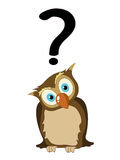 Wenn alle Schülerinnen und Schüler ihre Stimme bei der Wahl abgegeben haben, ist die Wahl beendet. Jedoch zeigt unsere Programmierung uns das nicht an. Theoretisch könnte ein Schüler die Abstimmung im Nachhinein noch einmal durchführen und somit das Ergebnis manipulieren. Daher benötigen wir einen Button, der uns zeigt, dass die Abstimmung beendet ist.Erstelle zusätzlich einen Abstimmung läuft/ Abstimmung läuft nicht – Button.Abstimmung kann nur durchgeführt/ fortgesetzt werden, wenn die Abstimmung läuft.Wenn Abstimmung nicht läuft, kann im Nachhinein nichts mehr am Ergebnis geändert werden.Variable: Abstimmung läuft/ Abstimmung läuft nicht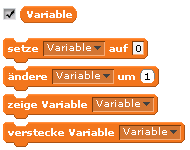 